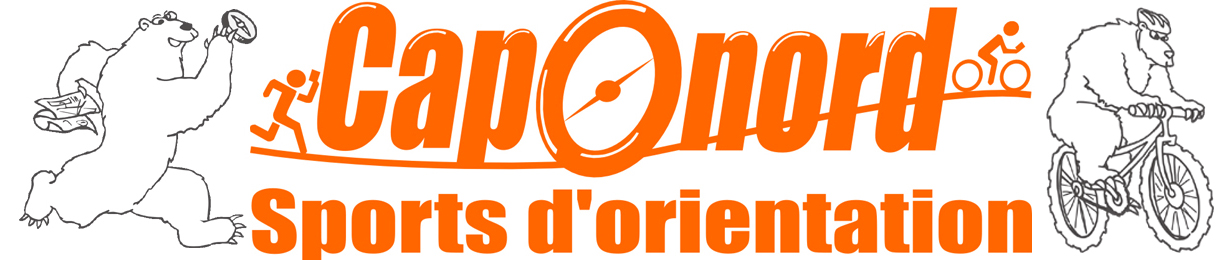 RAID FAMILLE DUNES DE FLANDRE 2019AUTORISATION PARENTALEJe soussigné ................................................................................ responsable légal de l’enfant ................................................................................ autorise ce dernier à participer au raid Famille Dunes de Flandre organisé par CapOnord, sports d’orientation qui se déroulera le samedi 28 septembre 2019 à Bray-Dunes.J’autorise également l’organisateur à prendre toutes les mesures nécessaires en cas d’accident.Fait à …………………………………. le ………………………………….Signature du responsable légal